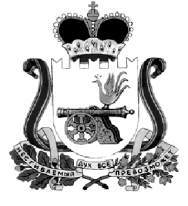 АДМИНИСТРАЦИЯ МУНИЦИПАЛЬНОГО ОБРАЗОВАНИЯ«КАРДЫМОВСКИЙ  РАЙОН» СМОЛЕНСКОЙ ОБЛАСТИР А С П О Р Я Ж Е Н И Еот 20.02.2019   № 00039-рВ соответствии с Указом Президента Российской Федерации от 29.05.2017               № 240 «Об объявлении в Российской Федерации Десятилетия детства» и в целях исполнения распоряжения Правительства Российской Федерации от 06.07.2018               № 1375-рУтвердить прилагаемый план основных мероприятий до 2020 года, проводимых на территории муниципального образования «Кардымовский район» Смоленской области в рамках Десятилетия детства (далее – план мероприятий).Контроль исполнения настоящего распоряжения возложить на заместителя Главы муниципального образования «Кардымовский район» Смоленской области  Н.В. Игнатенкову.Настоящее распоряжение вступает в силу со дня его подписания.Приложение к распоряжению Администрациимуниципального образования «Кардымовский район» Смоленской области от 20.02.2019 № 00039УТВЕРЖДЁНраспоряжением Администрации муниципального образования«Кардымовский район» Смоленской областиот 20.02.2019 г. № 00039П Л А Носновных мероприятий до 2020 года, проводимых на территории Кардымовского района в рамках Десятилетия детстваОб утверждении плана основных мероприятий до 2020 года проводимых на территории муниципального образования «Кардымовский район» Смоленской области в рамках Десятилетия детстваГлава муниципального образования «Кардымовский район» Смоленской областиП.П. Никитенков№ п/пНаименование мероприятияСрок исполненияОтветственныйисполнительОжидаемый результат12345Повышение благосостояния семей с детьмиПовышение благосостояния семей с детьмиПовышение благосостояния семей с детьмиПовышение благосостояния семей с детьмиПовышение благосостояния семей с детьми1Формирование сводного реестра граждан, имеющих трех и более детей, которые включены в списки граждан, имеющих право на бесплатное предоставление земельных участков на территории Кардымовского района2019 - 2020годыОтдел экономики, инвестиций, имущественных отношений Администрации муниципального образования "Кардымовский район" Смоленской областиМониторинг обеспечения граждан, имеющих трех и более детей,  земельными участками2Создание условий для совмещения обязанностей по воспитанию детей с трудовой деятельностью и организация профессионального обучения (переобучения) женщин, находящихся в отпуске по уходу за ребенком до достижения им возраста 3 лет2019 - 2020годыОтдел Смоленского областного государственного казeнного учреждения «Центр занятости населения Ярцевского района» в Кардымовском районеСодействие женщинам, имеющим несовершеннолетних детей, в поиске подходящей работы, в том числе на рабочие места с гибкими формами занятости; содействие самозанятости женщин, признанных в установленном порядке безработными и имеющих несовершеннолетних детей; профессиональное обучение и дополнительное профессиональное образование женщин в период отпуска по уходу за ребенком до достижения им возраста трех лет; оказание государственной услуги по профессиональной ориентации женщинам в период отпуска по уходу за ребенком до достижения им возраста трех лет, в целях выбора сферы деятельности (профессии), трудоустройства, прохождения профессионального обучения и получения дополнительного профессионального образования3Выплата средств областного материнского (семейного) капитала (по ранее выданным сертификатам на областной материнский (семейный) капитал)2019 - 2020 годыСОГБУ «Кардымовский КЦСОН»Обеспечение повышения уровня жизни семей, имеющих двух и более детей, за счет использования средств областного материнского (семейного) капитала путем направления их на улучшение жилищных условий, на получение образования ребенком (детьми)     4Организация и проведение мероприятий туристской направленности2019 - 2020годыОтдел образования Администрации муниципального образования «Кардымовский район» Смоленской области;Отдел культуры Администрации муниципального образования «Кардымовский район» Смоленской областиПривлечение детей и школьников к занятиям в оздоровительных, учебных, познавательных и спортивных целях  5Участие в областной профильной смене «ЮНАРМЕЙЦЫ»2019 - 2020годыОтдел образования Администрации муниципального образования «Кардымовский район» Смоленской областиФормирование целостного представления о характере и условиях армейской службы, заблаговременная адаптация к неблагоприятным факторам военно-профессиональной деятельности, формирование личностных качеств, таких как ответственность, исполнительность,  дисциплинированность, освоение строевых приемов, военно-профессиональная ориентация молодежи, а также организация активного отдыха и укрепление здоровья юнармейцев, оценка уровня физического развития ребенка и выработка рекомендаций по оздоровлению6Вовлечение молодых людей в социальную практику, развитие добровольческой (волонтерской) активности молодежи2019 - 2020годыОтдел образования Администрации муниципального образования «Кардымовский район» Смоленской областиВовлечение молодежи в добровольческую (волонтерскую) деятельность посредством обучения лидеров волонтерского движения – руководителей волонтерских групп, отрядов7Организация и проведение областной профильной смены «Смоленские областные сборы творческой молодежи»2019 - 2020годыОтдел образования Администрации муниципального образования «Кардымовский район» Смоленской областиОбмен опытом работы детских и молодежных общественных организаций и объединений Кардымовского района, органов школьного самоуправления для дальнейшего совершенствования их работыIII. Обеспечение безопасности детейIII. Обеспечение безопасности детейIII. Обеспечение безопасности детейIII. Обеспечение безопасности детейIII. Обеспечение безопасности детей8Проведение мероприятий, направленных на формирование культуры безопасности жизнедеятельности детей2019 - 2020 годыОтдел образования Администрации муниципального образования «Кардымовский район» Смоленской областиОбеспечение к 2020 году повышения уровня подготовленности детей к поведению в условиях чрезвычайных ситуациях (100% обучающихся)IV. Здоровый ребенокIV. Здоровый ребенокIV. Здоровый ребенокIV. Здоровый ребенокIV. Здоровый ребенок9Реализация мероприятий, направленных на формирование здорового образа жизни у детей и молодежи2019 - 2020 годыОтдел образования Администрации муниципального образования «Кардымовский район» Смоленской области,Отдел культуры Администрации муниципального образования «Кардымовский район» Смоленской областиУвеличение числа детей и молодежи, которые охвачены мероприятиями, направленными на формирование здорового образа жизни; рост вовлеченности обучающихся в деятельность общественных объединений, ориентированных на формирование здорового образа жизни (включая волонтерские отряды)10Участие в спартакиаде обучающихся общеобразовательных организаций Кардымовского района2019 – 2020 годыОтдел образования Администрации муниципального образования «Кардымовский район» Смоленской областиЕжегодное участие в спартакиаде обучающихся общеобразовательных организаций Кардымовского районаV. Всестороннее образование – детямV. Всестороннее образование – детямV. Всестороннее образование – детямV. Всестороннее образование – детямV. Всестороннее образование – детям11Проведение  в Кардымовском районе  мероприятий по экологическому просвещению школьников и пропаганде бережного отношения к окружающей среде2019 годОтдел образования Администрации муниципального образования «Кардымовский район» Смоленской области;Отдел культуры Администрации муниципального образования «Кардымовский район» Смоленской областиФормирование у детей и школьников экологической культуры, воспитание бережного отношения к природе и рациональному использованию природных ресурсов 12Поощрение творческой молодежи и юных талантов Кардымовского района2019 - 2020 годыОтдел культуры Администрации муниципального образования «Кардымовский район» Смоленской областиСохранение и развитие культурного потенциала Смоленской области, выявление одаренных обучающихся детской школы искусств, обеспечение соответствующих условий для их образования и творческого развитияVI. Культурное развитие детейVI. Культурное развитие детейVI. Культурное развитие детейVI. Культурное развитие детейVI. Культурное развитие детей13Поддержка детского и юношеского чтения в Кардымовском районе2019-2020 годыОтдел культуры Администрации муниципального образования «Кардымовский район» Смоленской области;МБУК «ЦКС» Администрации  муниципального образования «Кардымовский район» Смоленской областиПовышение роли книги и чтения в жизни детей, подростков, молодежи; вовлечение в процесс чтения семьи и возрождение традиций семейного чтения; расширение литературного кругозора, познавательных интересов, любознательности, творческих способностей читателей14Проведение интеллектуальных, спортивных и творческих конкурсов, фестивалей,  мероприятий с участием детей с ограниченными возможностями здоровья, детей-сирот, детей, оставшихся без попечения родителей 2019 - 2020 годыОтдел образования Администрации муниципального образования «Кардымовский район» Смоленской области;Отдел культуры Администрации муниципального образования «Кардымовский район» Смоленской области;ФОКУчастие детей с ограниченными возможностями здоровья, детей-сирот и детей, оставшихся без попечения родителей, в интеллектуальных, спортивных и творческих конкурсах, фестивалях, мероприятиях, повышение возможностей интеллектуального и физического развития данной категории детей;социализация детей-инвалидов в среде здоровых сверстников, повышение возможностей интеллектуального и физического развития таких детейVII. Развитие физкультуры и спорта для детейVII. Развитие физкультуры и спорта для детейVII. Развитие физкультуры и спорта для детейVII. Развитие физкультуры и спорта для детейVII. Развитие физкультуры и спорта для детей15Участие в областных соревнованиях «Мини-футбол в школу», «КЭС-Баскет», «Кожаный мяч», «Белая ладья» среди команд образовательных организаций  Кардымовского района2019- 2020 годыОтдел образования Администрации муниципального образования «Кардымовский район» Смоленской областиЕжегодное определение лучших школьных команд по итогам проведения региональных финальных соревнований «Мини-футбол в школу», «КЭС-Баскет», «Кожаный мяч», «Белая ладья»VIII. Безопасный детский отдыхVIII. Безопасный детский отдыхVIII. Безопасный детский отдыхVIII. Безопасный детский отдыхVIII. Безопасный детский отдых16Организация совместного отдыха многодетных малоимущих семей в смоленском областном государственном бюджетном учреждении «Социально-оздоровительный центр «Голоевка»2019 - 2020 годыОтдел социальной защиты Кардымовского районаУвеличение числа семей, которым были оказаны услуги по совместному отдыху и оздоровлению детей и родителей на базе смоленского областного государственного бюджетного учреждения «Социально-оздоровительный центр «Голоевка»IX. Доступный детский туризмIX. Доступный детский туризмIX. Доступный детский туризмIX. Доступный детский туризмIX. Доступный детский туризм17Проведение Года детского туризма 2019 годОтдел культуры Администрации муниципального образования «Кардымовский район» Смоленской областиУвеличение числа детей и подростков, вовлеченных в детский туризм, популяризация детского туризма, формирование активной гражданской позиции, приобщение детей к историко-культурному наследию18Проведение туристско-спортивных слетов, сборов, экскурсий, фестивалей2019 - 2020 годыОтдел культуры Администрации муниципального образования «Кардымовский район» Смоленской области;Отдел образования Администрации муниципального образования «Кардымовский район» Смоленской областиВовлечение детей в туристско-краеведческую деятельность;приобщение детей к историко-культурным ценностям Кардымовского района19Проведение районных спортивно-массовых мероприятий по выполнению детьми и молодежью нормативов комплекса ГТО2019 - 2020 годыОтдел образования Администрации муниципального образования «Кардымовский район» Смоленской области;Физкультурно-оздоровительный комплексЕжегодное выполнение участниками региональных спортивно-массовых мероприятий (детьми в возрасте до 18 лет) нормативов на знак отличия комплекса ГТО X. Безопасное информационное пространство для детейX. Безопасное информационное пространство для детейX. Безопасное информационное пространство для детейX. Безопасное информационное пространство для детейX. Безопасное информационное пространство для детей20Организация широкомасштабной работы с родителями (законными представителями) с целью разъяснения им методов обеспечения защиты детей в информационно-телекоммуникационной сети «Интернет»2019- 2020 годыОтдел образования Администрации муниципального образования «Кардымовский район» Смоленской областиУвеличение количества родителей, осведомленных о методах обеспечения защиты детей в информационно-телекоммуникационной сети «Интернет» XI. Ребенок и его право на семьюXI. Ребенок и его право на семьюXI. Ребенок и его право на семьюXI. Ребенок и его право на семьюXI. Ребенок и его право на семью21Реализация мероприятий по предоставлению жилых помещений детям-сиротам, детям, оставшимся без попечения родителей, и лицам из их числа2019 - 2020 годыАдминистрация муниципального образования «Кардымовский район» Смоленской областиСовершенствование механизмов предоставления жилья детям-сиротам, детям, оставшимся без попечения родителей, и лицам из их числа; увеличение числа детей-сирот, детей, оставшихся без попечения родителей, и лиц из их числа, обеспеченных жилыми помещениями специализированного жилищного фонда 22Реализация мероприятий муниципальных межведомственных служб по оказанию правовой, организационной и психолого-педагогической поддержки семей, воспитывающих приемных детей, а также граждан, желающих принять на воспитание в семью детей, оставшихся без попечения родителей2019- 2020 годыОтдел образования Администрации муниципального образования «Кардымовский район» Смоленской областиОказание правовой, организационной и психолого-педагогической поддержки  семей, принявших на воспитание детей-сирот и детей, оставшихся без попечения родителей, а также гражданам, желающим принять на воспитание в семью детей, оставшихся без попечения родителей23Организация подготовки, переподготовки и повышения квалификации специалистов органов опеки и попечительства Смоленской области2019 - 2020 годыОтдел образования Администрации муниципального образования «Кардымовский район» Смоленской области Ежегодная переподготовка и повышение квалификации специалистов органов опеки и попечительства Кардымовского района24Разработка дополнительных мер по организации правового просвещения несовершеннолетних, их родителей, специалистов организаций социального обслуживания семьи и детей, разработка информационно-методических материалов по вопросам профилактики безнадзорности и правонарушений среди несовершеннолетних      2019- 2020 годыОтдел образования Администрации муниципального образования «Кардымовский район» Смоленской области;Отдел культуры Администрации муниципального образования «Кардымовский район» Смоленской области;КДНПовышение уровня знаний целевой группы, организация досуговой деятельности несовершеннолетних, формирование законопослушного поведения в обществеXII. Социальная защита детей-инвалидов и детей с ограниченными возможностями здоровья и их интеграция в современном обществеXII. Социальная защита детей-инвалидов и детей с ограниченными возможностями здоровья и их интеграция в современном обществеXII. Социальная защита детей-инвалидов и детей с ограниченными возможностями здоровья и их интеграция в современном обществеXII. Социальная защита детей-инвалидов и детей с ограниченными возможностями здоровья и их интеграция в современном обществеXII. Социальная защита детей-инвалидов и детей с ограниченными возможностями здоровья и их интеграция в современном обществе25.Создание условий для повышения доступности для детей-инвалидов массового спорта, а также возможностей реабилитации посредством адаптивной физической культуры и спорта 2019 - 2020 годыОтдел образования Администрации муниципального образования «Кардымовский район» Смоленской области;Отдел социальной защиты Кардымовского района;Физкультурно-оздоровительный комплексОбеспечение детям-инвалидам условий для реабилитации и участия в массовых физкультурных и спортивных мероприятиях26Обеспечение повышения квалификации по вопросам работы с обучающимися с ограниченными возможностями здоровья и инвалидностью2019 - 2020 годыОтдел образования Администрации муниципального образования «Кардымовский район» Смоленской области;СОГКУ «Центр занятости населения Ярцевского района» в Кардымовском районеПовышение квалификации  педагогических работников образовательных организаций, расположенных на территории Кардымовского района, для работы с обучающимися с ограниченными возможностями здоровья и инвалидностьюXIII. Обеспечение и защита прав и интересов детейXIII. Обеспечение и защита прав и интересов детейXIII. Обеспечение и защита прав и интересов детейXIII. Обеспечение и защита прав и интересов детейXIII. Обеспечение и защита прав и интересов детей27Работа системы профилактики, безнадзорности и правонарушений несовершеннолетних на период до 2020 года, включая мероприятия по противодействию криминализации подростковой среды2019 - 2020 годыОтдел образования Администрации муниципального образования «Кардымовский район» Смоленской области;СОГКУ «Центр занятости населения Ярцевского района» в Кардымовском районеОрганизация временного трудоустройства несовершеннолетних граждан в возрасте от 14 до 18 лет в свободное от учебы время 28Работа по профилактике суицидального поведения среди несовершеннолетних2019 - 2020 годыОтдел образования Администрации муниципального образования «Кардымовский район» Смоленской области;КДНСнижение количества суицидов среди несовершеннолетних, а также количества суицидальных попыток среди несовершеннолетних 29Организация деятельности детского телефона доверия2019 - 2020 годыОтдел образования Администрации муниципального образования «Кардымовский район» Смоленской области;КДНОказание экстренной консультативно-психологической помощи по телефону доверия XV. Организационные мероприятияXV. Организационные мероприятияXV. Организационные мероприятияXV. Организационные мероприятияXV. Организационные мероприятия30Освещение в средствах массовой информации мероприятий, проводимых на территории Кардымовского района в рамках Десятилетия детства2019 - 2020 годыАдминистрация муниципального образования «Кардымовский район» Смоленской областиРазмещение информации о проводимых мероприятиях в средствах массовой информации Кардымовского района (газета «Знамя труда» - Кардымово», официальный сайт Администрации)